Stegna, dnia 07.11.2011 r.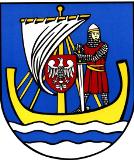                                                                       Pan/Pani                                                                     ………………………………Na podstawie art. 20 ust. 2 ustawy z dnia 8 marca 1990 roku 
o samorządzie gminnym /tj. Dz. U. z 2001 r. Nr 142, poz. 1591 z późniejszymi zmianami/ zwołuję:XIII sesję Rady Gminy Stegna na dzień 17 listopada 2011 r. o godz. 900 w Domu Ludowym w Rybinie.Proponowany porządek obrad: Otwarcie sesji i stwierdzenie prawomocności obrad.Uroczyste wręczenie odznaczenia „Gwiazdy Afganistanu” mieszkańcowi gminyWybór sekretarza obrad.Zatwierdzenie porządku obrad.Przyjęcie protokołu z poprzedniej sesji.Interpelacje i zapytania Radnych.Informacje Wójta o pracy w okresie między sesjami.Ocena funkcjonowania Centralnego Wodociągu Żuławskiego i Przedsiębiorstwa Komunalnego MIERZEJA.Podjęcie uchwał w sprawie: zmian budżetu gminy Stegna na 2011 rok. przyjęcia Gminnego Programu Profilaktyki i Rozwiązywania Problemów Alkoholowych do realizacji na 2012 r. zasad, trybu udzielania oraz dotacji celowej  z budżetu Gminy Stegna na dofinansowanie kosztów inwestycji związanych z demontażem, usuwaniem i unieszkodliwieniem elementów zawierających azbest wyrażenia zgody na dzierżawienie dwóch miejsc postojowych na działce Nr 558/9 przy ul. Kościuszki w Stegnie na okres 25 lat przystąpienia do sporządzenia zmiany ustaleń miejscowego planu zagospodarowania przestrzennego wsi Jantar uchwalonego Uchwałą nr XXXV/348/2010 z dnia 22.01.2010 r.  przystąpienia do sporządzenia zmiany ustaleń miejscowego planu zagospodarowania przestrzennego wsi Jantar uchwalonego Uchwałą nr V/25/2011 z dnia 23.02.2011 r.przystąpienia do sporządzenia zmiany ustaleń miejscowego planu zagospodarowania przestrzennego wsi Stegna-Centrum uchwalonego Uchwałą nr XXXII/311/2009 z dnia 28.10.2009 r.przystąpienia do sporządzenia zmiany ustaleń miejscowego planu zagospodarowania przestrzennego wsi Junoszyno uchwalonego Uchwałą nr XXXV/347/2010 z dnia 22.01.2010 r.przystąpienia do sporządzenia zmiany ustaleń miejscowego planu zagospodarowania przestrzennego wsi Mikoszewo uchwalonego Uchwałą nr XXV/242/2009 z dnia 27.03.2009 r.określenia wysokości stawek podatku od nieruchomości  określenia dziennych stawek opłaty targowej, sposobu jej  poboru,  inkasentów i określenia wysokości wynagrodzenia za inkasostawek podatku od środków transportowych obniżenia ceny skupu żyta będącej podstawą obliczenia podatku rolnego na obszarze Gminy Stegnawprowadzenia zwolnień od podatku od nieruchomościzatwierdzenia taryf dla zbiorowego odprowadzenia ścieków w Gminie Stegna zatwierdzenia taryf dla zbiorowego zaopatrzenia w wodę na terenie gminy StegnaOdpowiedzi na interpelacje i zapytania radnych.Wolne wnioski i informacjePrzewodnicząca Rady (-) Dorota Chojna